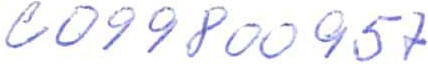 Sodexho Pass- - - - - - - - - - ČRK	[	stravenky GASTROTURKYSmlouva č.  .  .9...t . .}q.	efuzavřená podle odst. 2 § 269 Obchodního zákoníku mezi těmito smluvními stranami:Sodexho Pass Česká republika a.s., Revoluční 13, 110 00 Praha 1,pobočka: Soukenné náměstí 613, 460 01 Liberec 4,tel./fa x: xxxxxbankovní spojení: Komerční banka , číslo účtu: xxxxxIČO: 61860476, DIČ: 001-61860476adále pouze „ SPČR"Společnost/ podnikatel:se sídlem:Technická univerzita v Liberci Hálkova 6, Liberec Ikontaktní osoba: zastoupená:1	o	_.., , ,.. l. •.1.:-......XxxIng. Vladimírem Stachem, kvestoremdále pouze „klient"Článek I.Předmět smlouvySPČR se zavazuje prodávat stravenky „Gastroturky " (dále pouze „stravenky" ) klientovi a klient se zavazuje tyto stravenky kupovat a zaplatit za ně dohodnutou cenu. Stravenky budou použity zaměstnanci klienta na  nákup jednoho hlavního jídla ve vybraných stravovacíc h zařízeních.Článek II.Cenal. Cena stravenek je dána nominální hodnotou objednaných stravenek a provozním poplatkem.Výše poplatku závisí na celkové hodnot ě objednaných strave nek na každou jednotlivou objednávku a činí0,2 % za předpokladu,  že klient  bude stravenky  objednávat  l  x Za 3 měsíce   .......................(uveďte období)Minimální  úroveň  poplatku  na jednu  objednávku  činí ..........1100 	Kč. Na poplatek  se vztahuje  DPH dleplatných předpisů. Uvedenou cenu klient uhradí v hotovosti nebo bankovním převodem. Při úhraděbankovním převodem klient předloží při převzetí stravenek originál a kopii výpisu svého bankovního účtu.Datem zdanitelného plnění pro daňové účely je den odebrání stravenek.Další ujednání:Článek III.Doba plněníIS. ] m ouva se uz av1,,ra na dbo  u  neurc•1. tou  s  u,.c.mn  ost1'do   :  1.4.1998 .Sodexho Pass Česká republika a.s., Revoluční 13, 110 00 Praha 1,pobočka: Soukenné náměstí 613, 460 01 Liberec 4,tel./fax: 048 / 510 8292,  tel.: 048 / 510 8272Bankovní spojení: Komerční banka , číslo účtu: 4444990277 / O I 00IČO: 61860476.  DIČ: 001-618604762. Smlouvu lze oběma sml uvn ími stranami vypovědět pouze písemnou formou. Platnost smlouvy končí poslední den kalendářního měsíce, ve kterém byla výpověď doručena druhé smlu vní straně.Článek IV.Povinnosti SPČRProdávat stravenky v požadované hodnotě a množství, kterou si  sám  klient  zvolí,  na  základě  vyplněné  písemné objednávky.Uzavírat smlouvy s provozovateli příslušných stravovacích zařízení, ve kterých mohou zaměstnanci klienta stravenky  uplatnit.  Stravovací   zařízení   přijímající   stravenky   jsou   označeny   samolepícími   etiketami s logem SPČR.Článek V.Povinnosti klientaUhradit SPČR dohodnutou cenu uvedenou v článku II.Zajistit používání stravenek v souladu s právními předpisy.Článek VI.Platnost stravenekStravenky jsou platné vždy pro příslušný kalendářní rok, uvedený na stravence.2. Vrácení nespotřebovaných stravenek je možné kdykoliv, nejpozději však do 10.l. následujícího kalendářního roku . Po tomto termínu již nemohou být nespotřebované stravenky SPČR akceptovány. Při vrácení nespotřebovaných stravenek bude klientovi vrácena pouze hodnota ne s potře bovaných stravenek tj. bez sjednaného poplatku a DPH.Článek VII.Ostatní ustanoveníI . Klient  tímto  bere  na  vědomí,  že  SPČR  neručí  za  kvalitu  služeb  poskytovaných   stravovacím   zařízením. Za kvalitu služeb poskytovaných stravovacím zařízením ručí pouze jeho provozovatel.Článek VII.Závěrečná ustanoveníl. Tato smlouva může být měněna a doplňována jen písemnou fo rmo u se souhlasem obou smluvních stra n.Tato smlouva  je  vyhotovena  ve dvou  stejnopisech,  z nichž  každá ze smluvních	stran obdrží po jednom stejnopise.Smluvní strany jsou srozuměny a souh l así , že tato smlo uv a nahrazuje smlo uvu číslo : ....................................ze    dne    ..............................................   (tento   odstavec   se   vztahuje   pouze   na   sm l uvní	strany, které takovouto smlouvu uzavřely).V Liberci 5.4.1998.	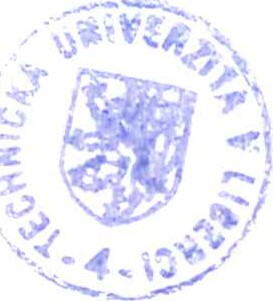 Sodexho Pass Česká Republi a a.s.pobočka LíberecSoukenné nám. 13,4(i(I 01 Liberec 4TeL/Fax       048/5108292 DIČ Ó0 l - 6 1860476	@SPČR	Klient